7 марта 2021 года  прошел вечер отдыха, посвященный 8 Марту по программе : - праздничный концерт;- чаепитие;- танцы.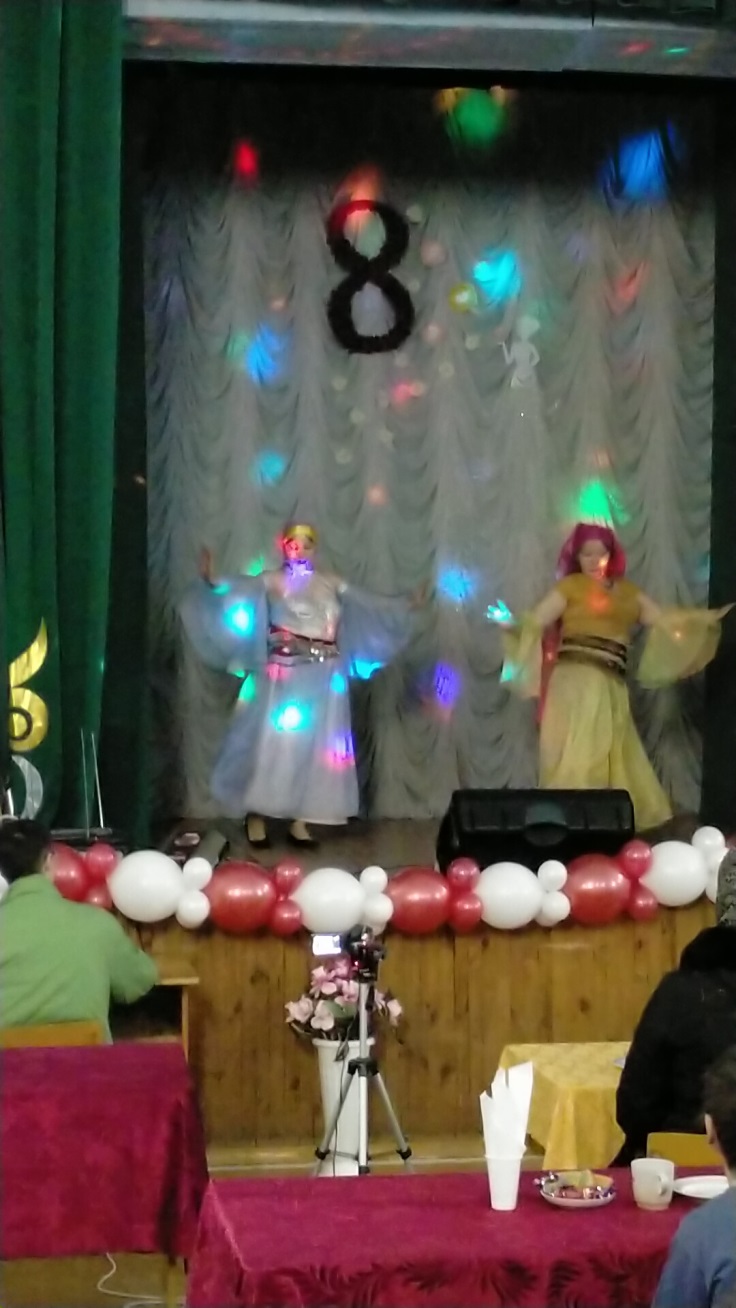 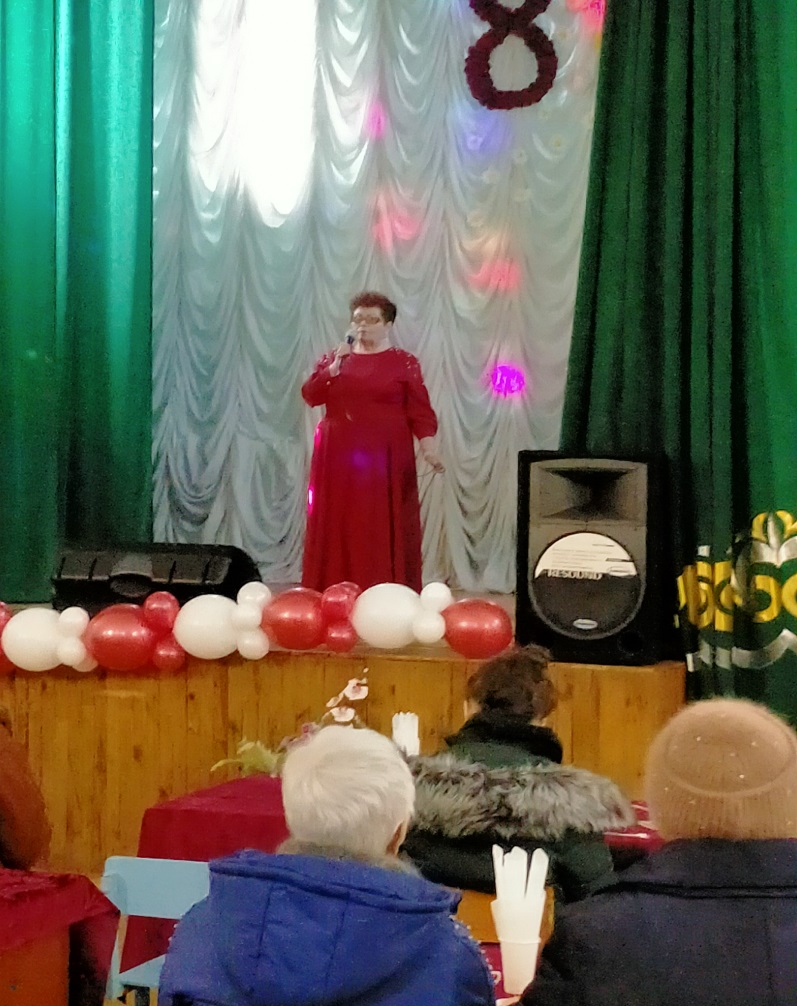 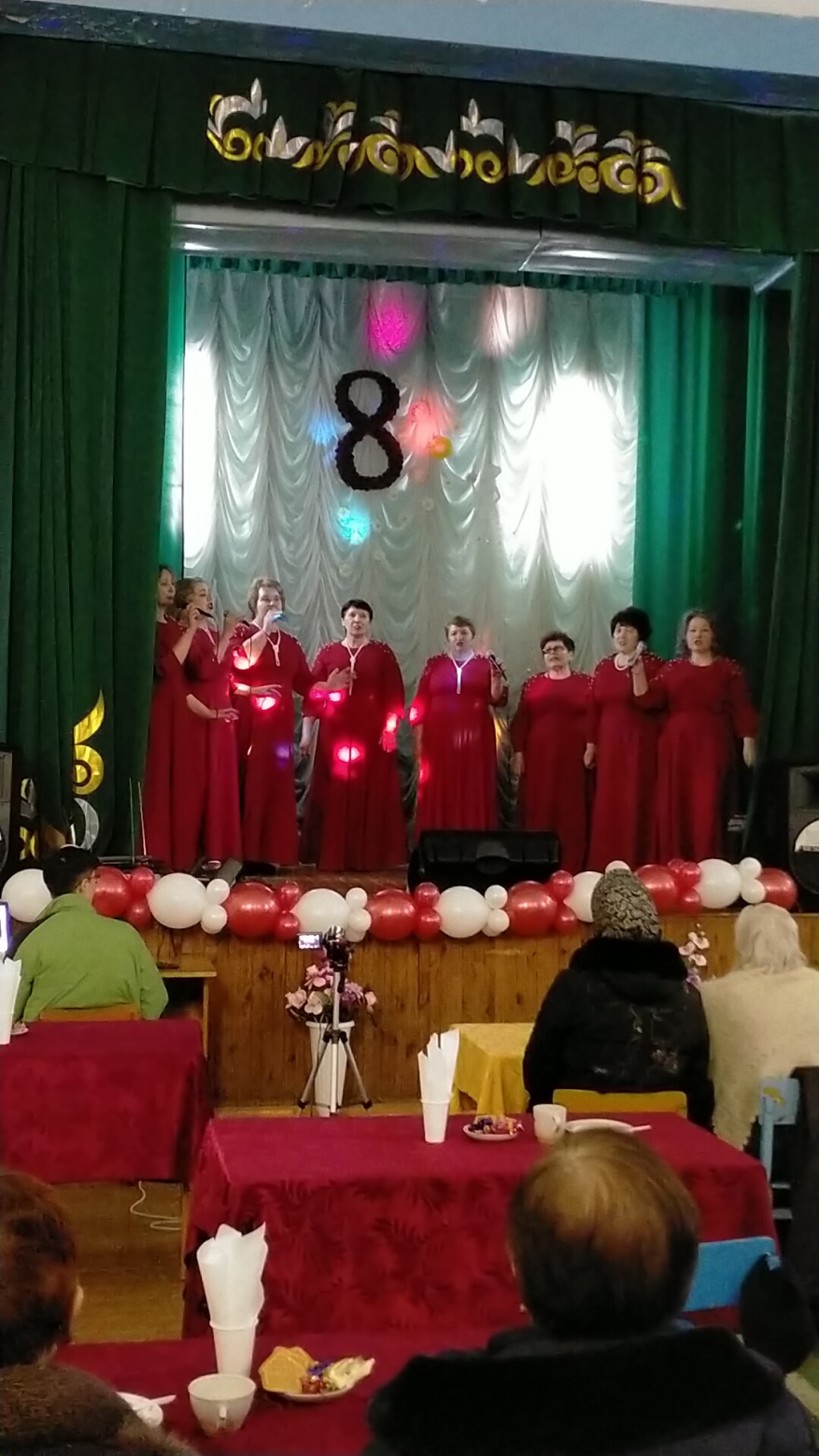 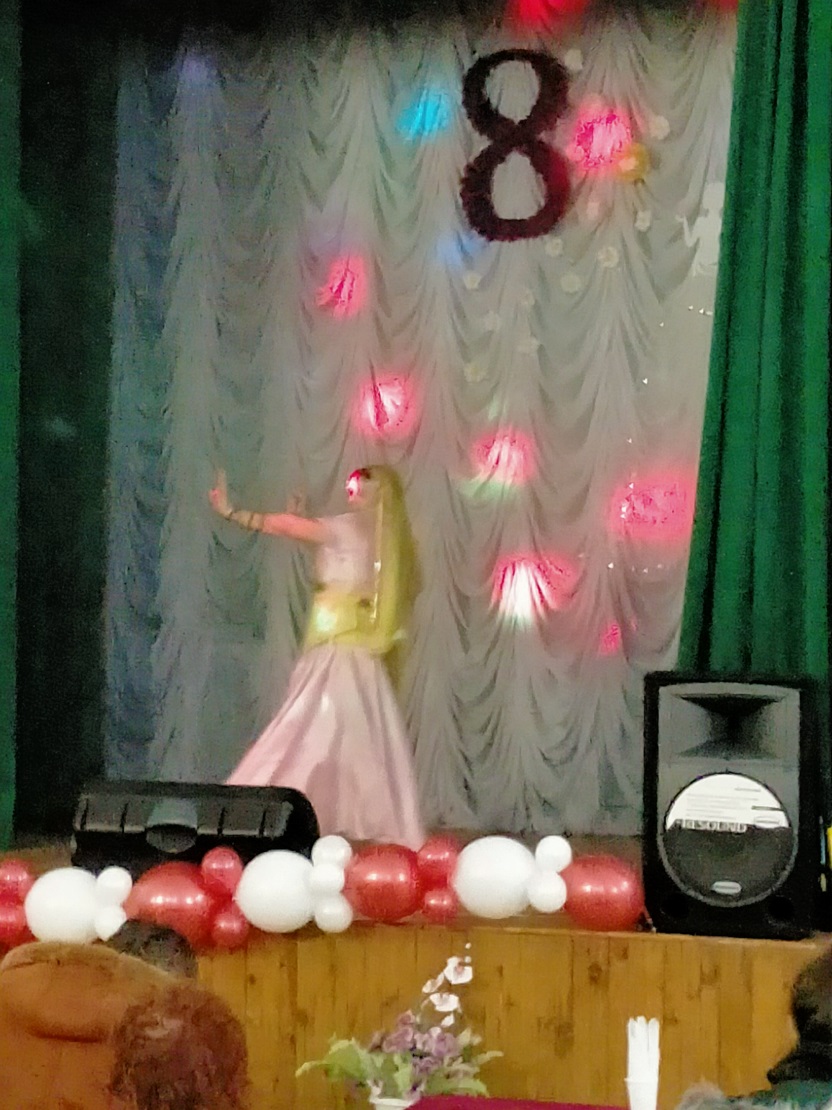 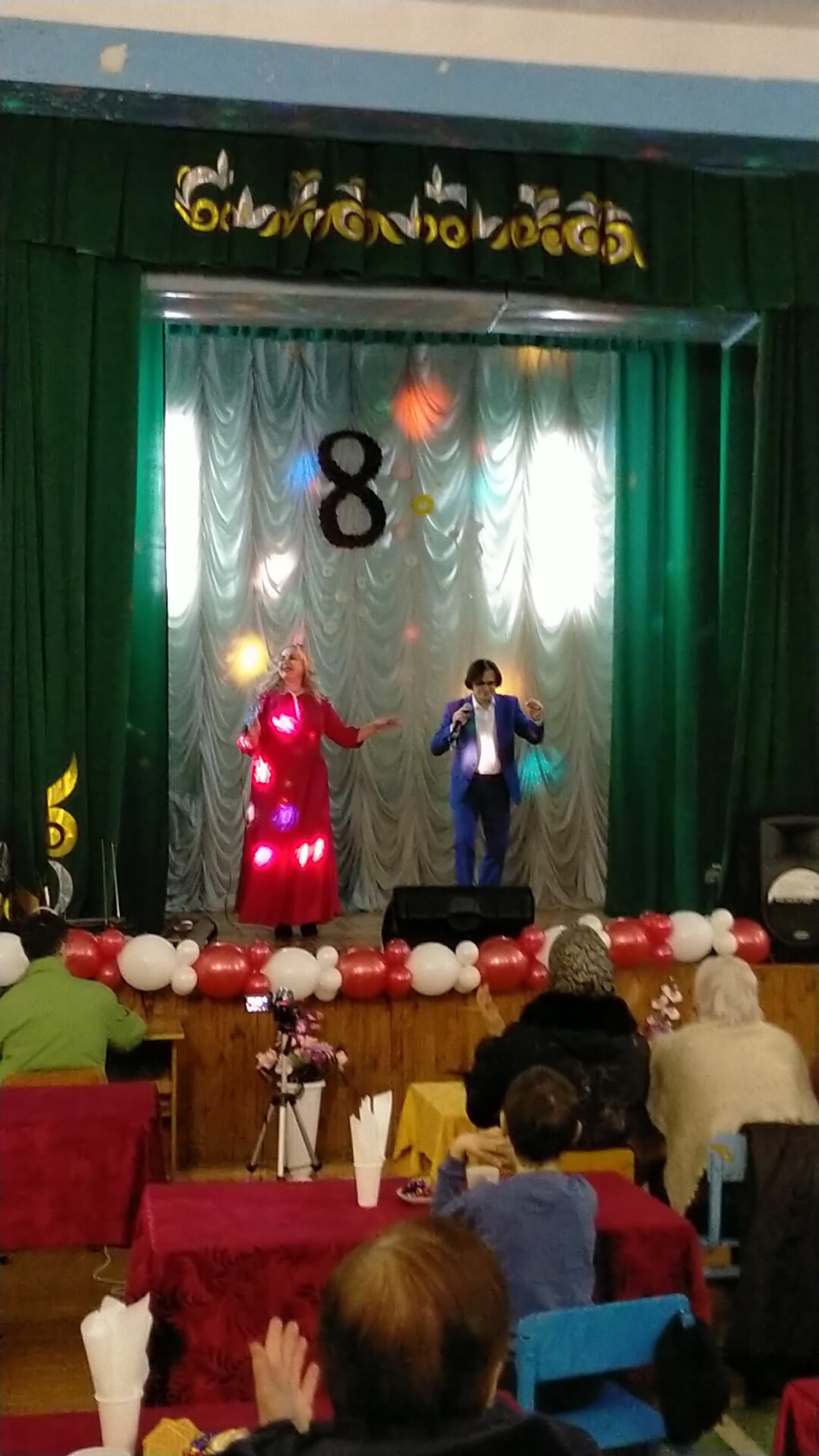 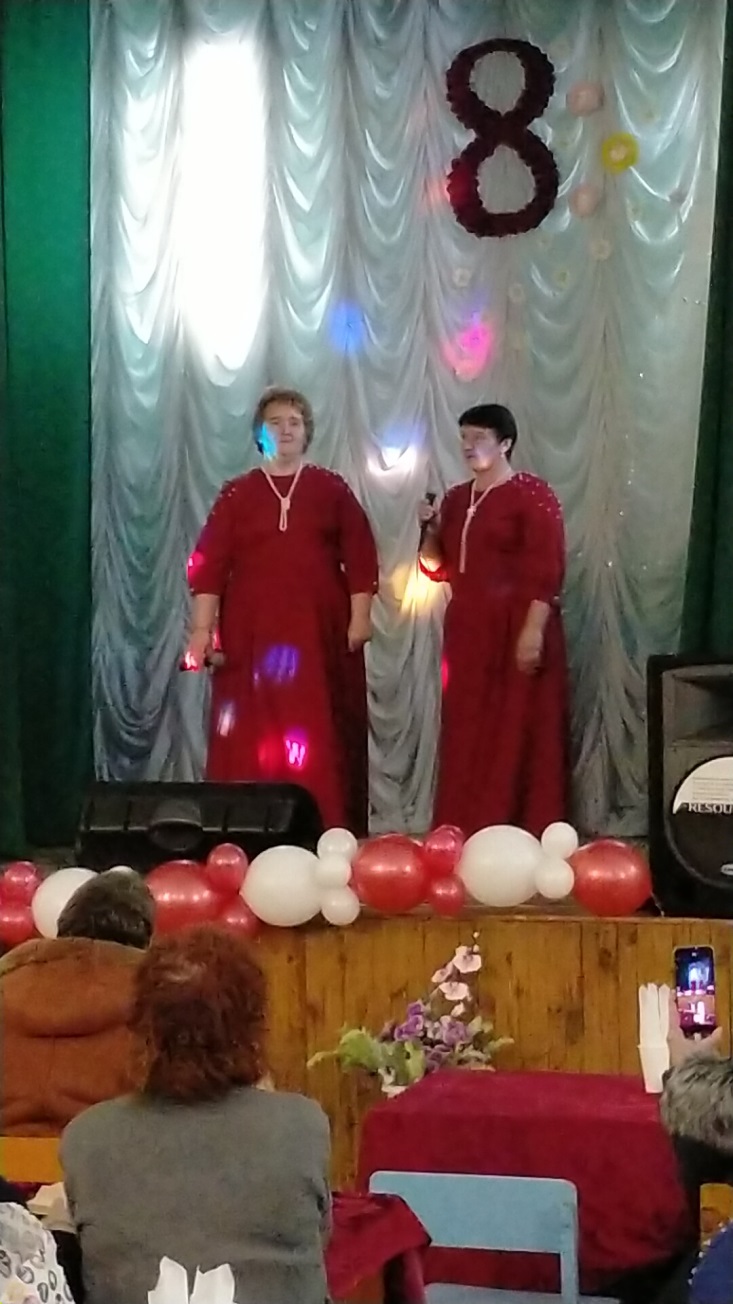 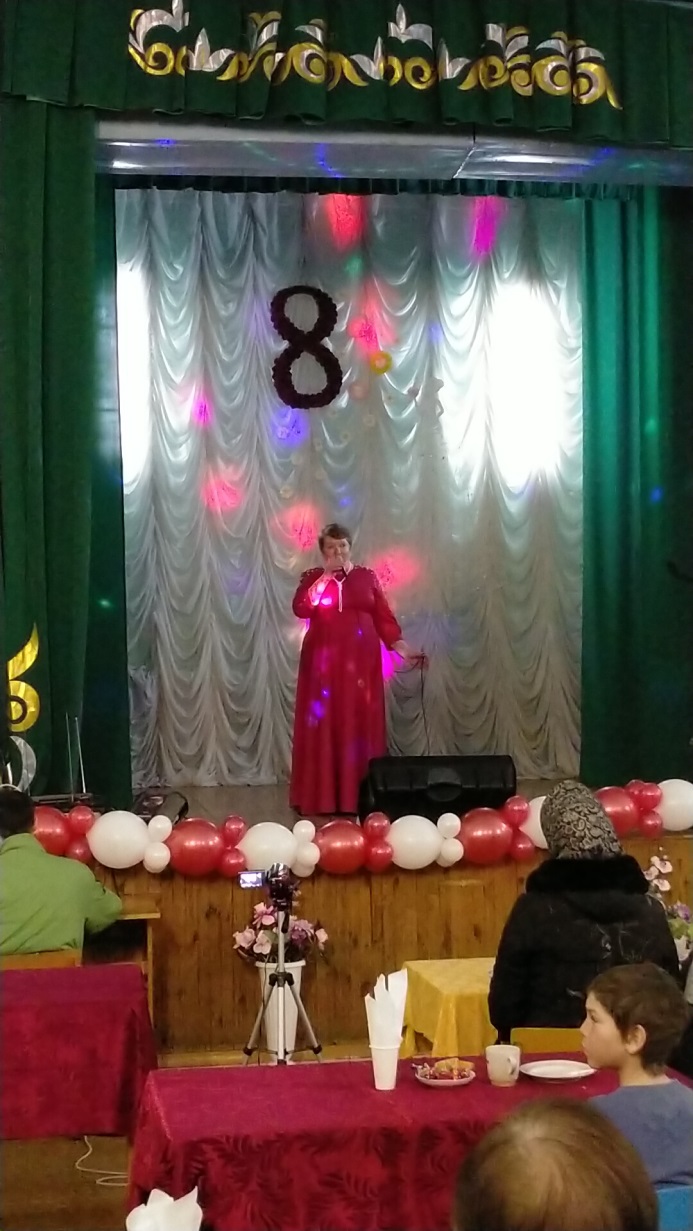 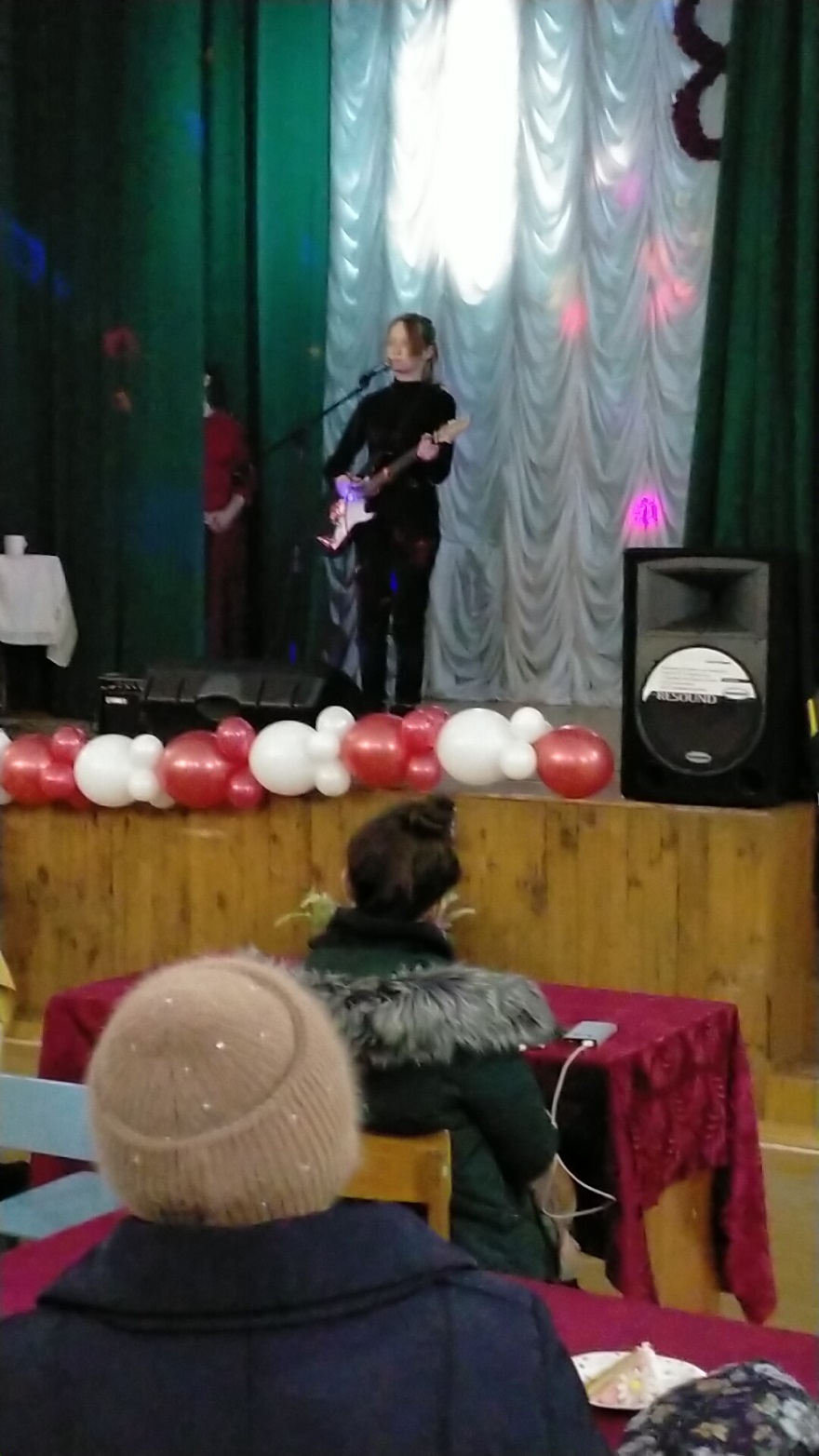 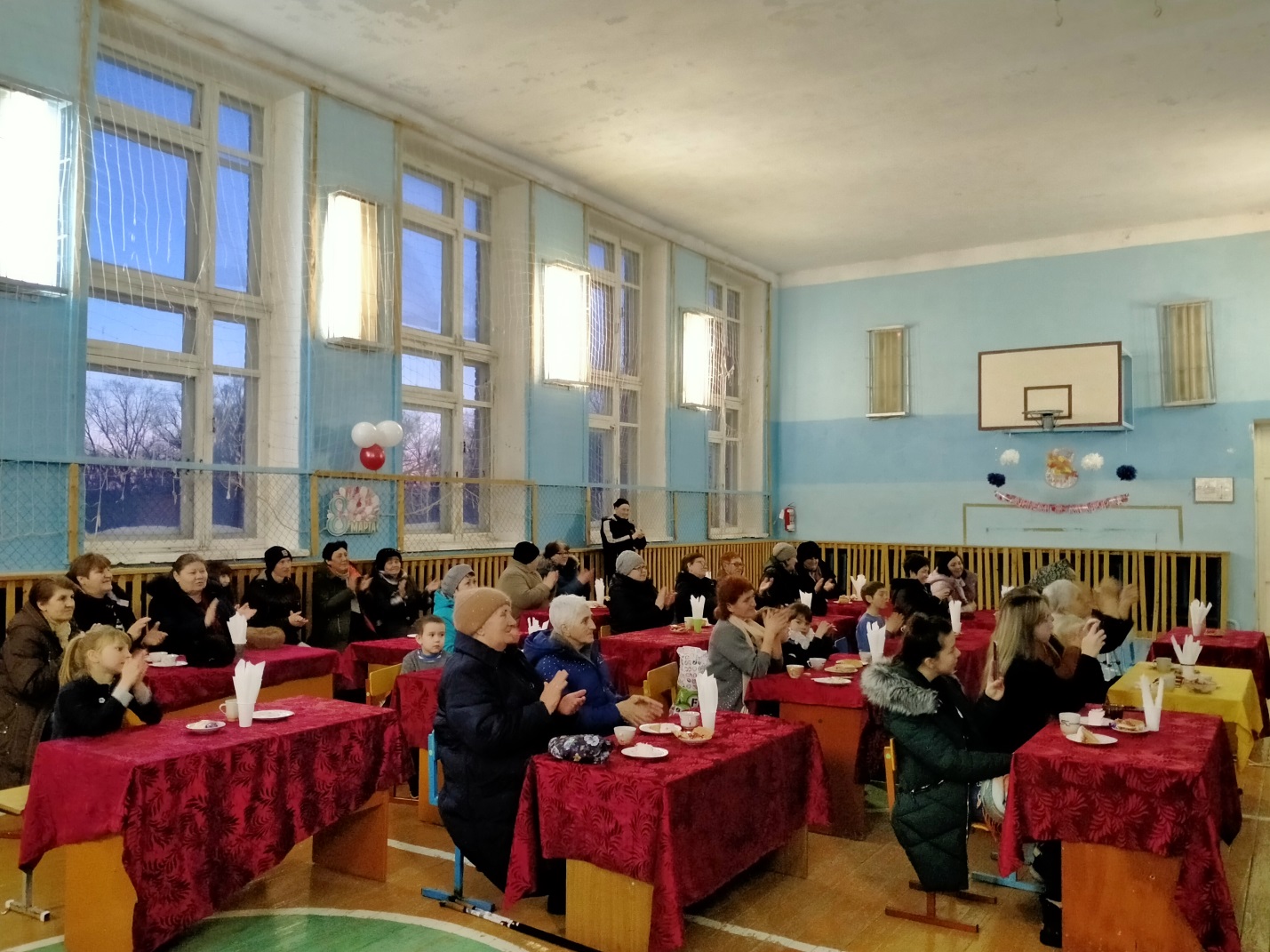 